englishLET’S MAKE CHRISTMAS CARDS!Side 1 - Faça um desenho bem caprichado representando a comemoração do Natal. Side 2 - Esquerda: escreva uma mensagem de boas festas no lado direito (ex: Merry Christmas, Happy Holidays, Happy New Year...) // Direita: escreva o nome de quem fez o cartão (FROM _______) e para quem ele será enviado (TO ______). Recorte, cole um lado ao outro e entregue para a pessoa que você escolheu!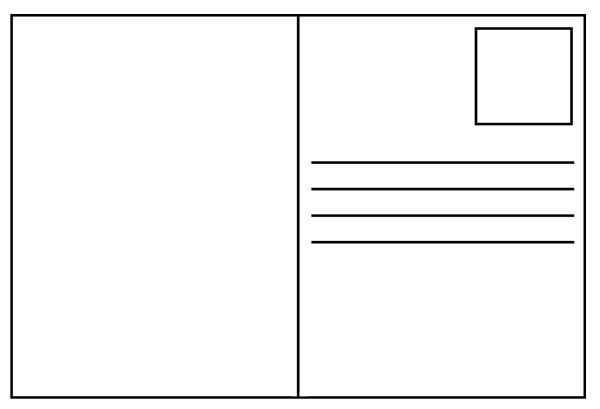 